Housing Online – Get in Touch User GuideThis guide specifically ‘Get in Touch’. Should you need help finding your way around other parts of your Housing Online account, please refer to the All User Guides section which you can access by clicking hereContents									       Page NumberAccessing Get in TouchThere are five ‘Get in Touch’ reasons where you can contact us online via your Housing Online account. These are as follows: Contact us about your RentCredit Refund requestRequest a Home Contents Insurance claim formRequest Permission for a PetRequest Permission for Tenant Alterations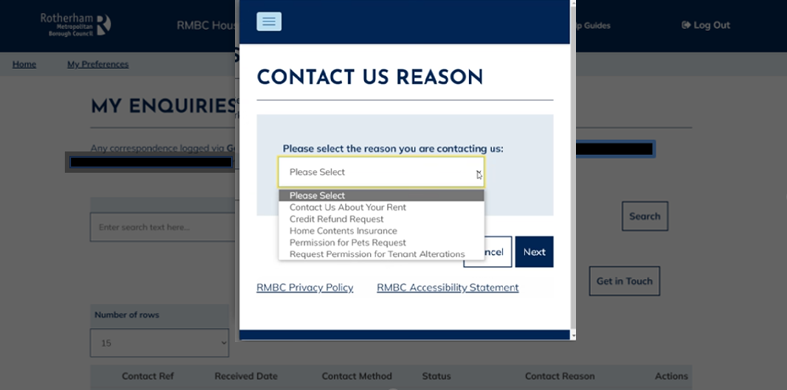 Any online forms not included on your Housing Online account, can be accessed on our website by clicking here. How to Submit a Get in Touch Contact - RentOnce you have successfully logged into your account, you will see the ‘My Summary’ page where you can click on the ‘Get in Touch’ button as per the below: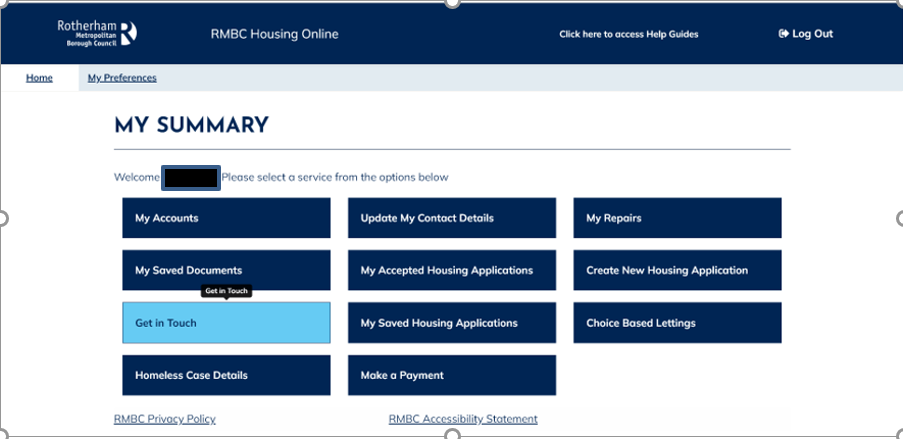 The ‘Your Enquiries and Requests Summary’ page will show. Select the ‘Get in Touch’ option as per the below: 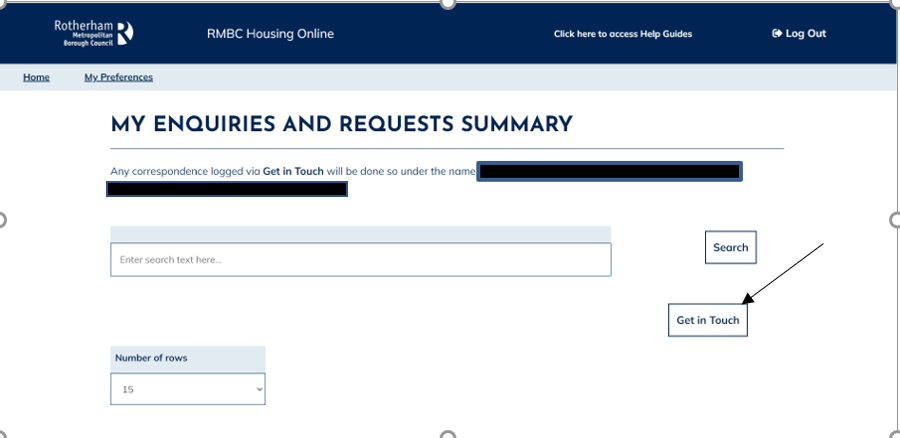 The ‘Contact Us Reason’ will show in the drop-down options list, select the contact reason required: If you wish to contact us about your rent, then you would select this option from the drop-down options list as per the below: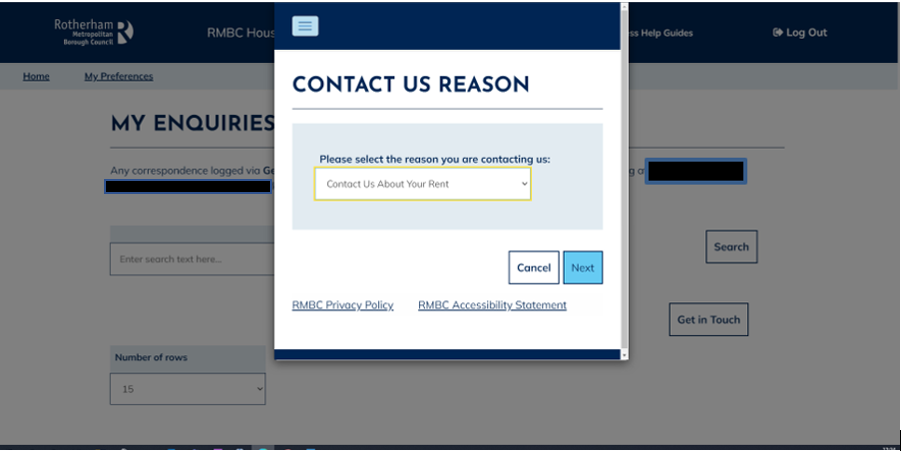 Once you have selected an option, the ‘Contact Details’ page is visible as per the below: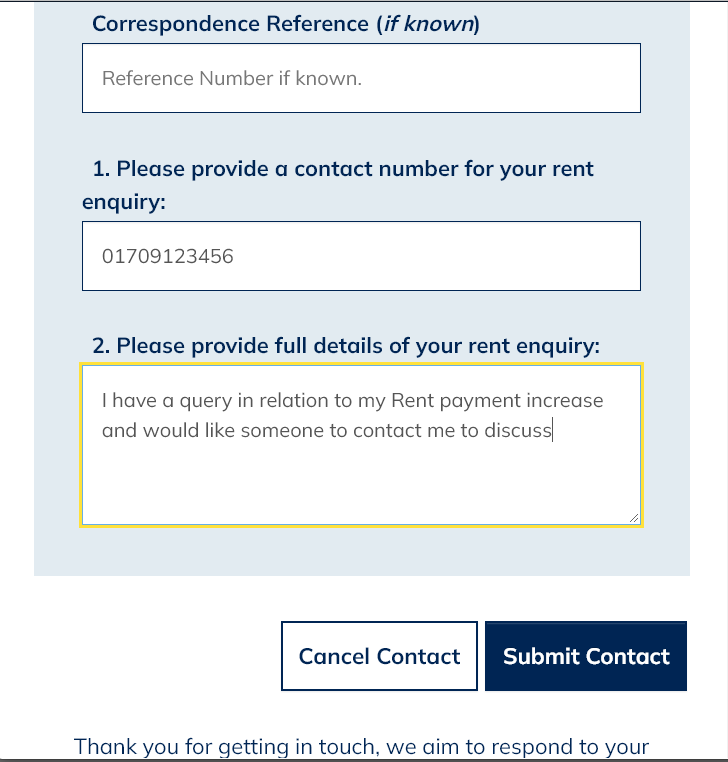 Once you have entered all details, select the ‘Submit Contact’ option.You will then return to your ‘Enquiries and Requests Summary’ screen where you will now see details of the contact you have just submitted as per the below: 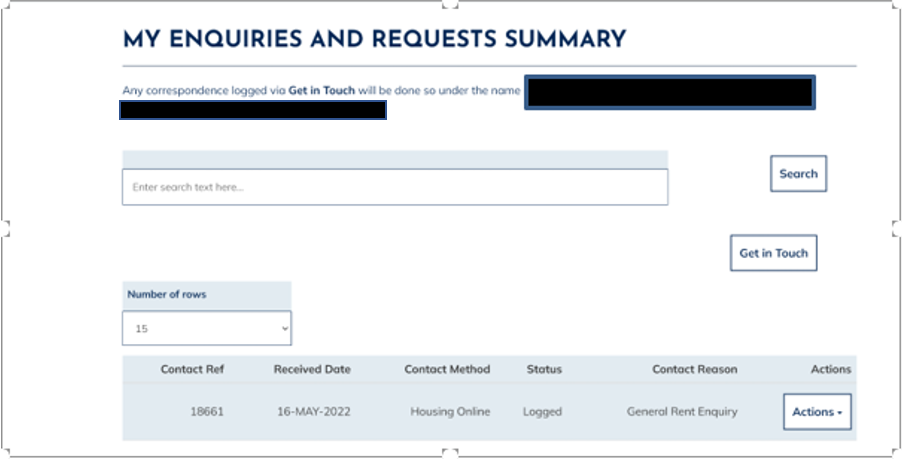 Viewing Enquiries and Requests detailsThe ‘Actions’ button at the end of each row of your contact reasons provides you with options to select ‘More Details’ and ‘Upload a Document’ (please refer to the Uploading Documents User Guide).If ‘More Details’ is selected, then the ‘My Enquiries and Requests Details’ will show as per the below: 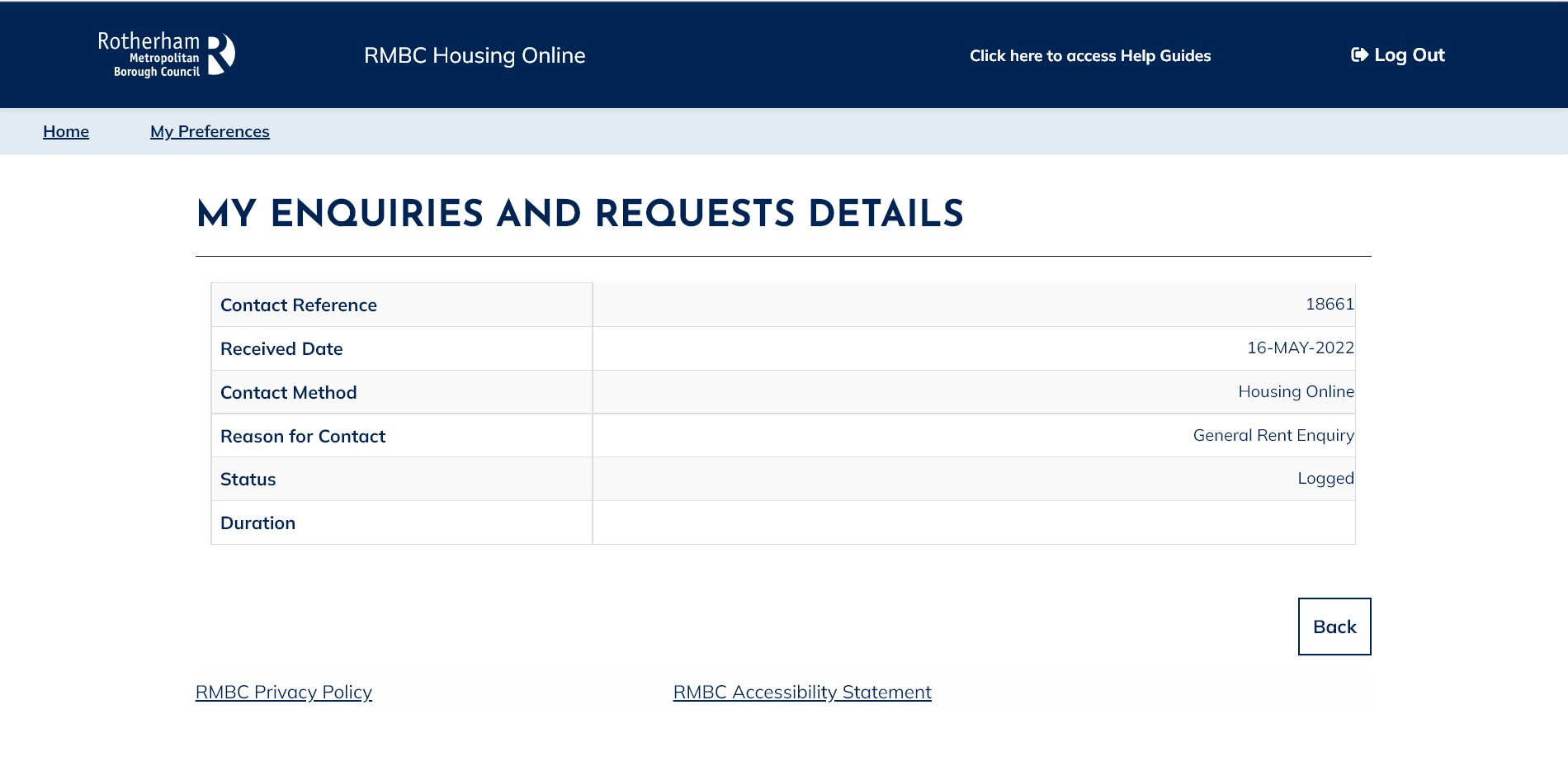 Get in Touch – Remaining FormsThe following show the remaining Contact Us Reasons and the relevant information you will be asked to provide on the online form:Credit Refund Request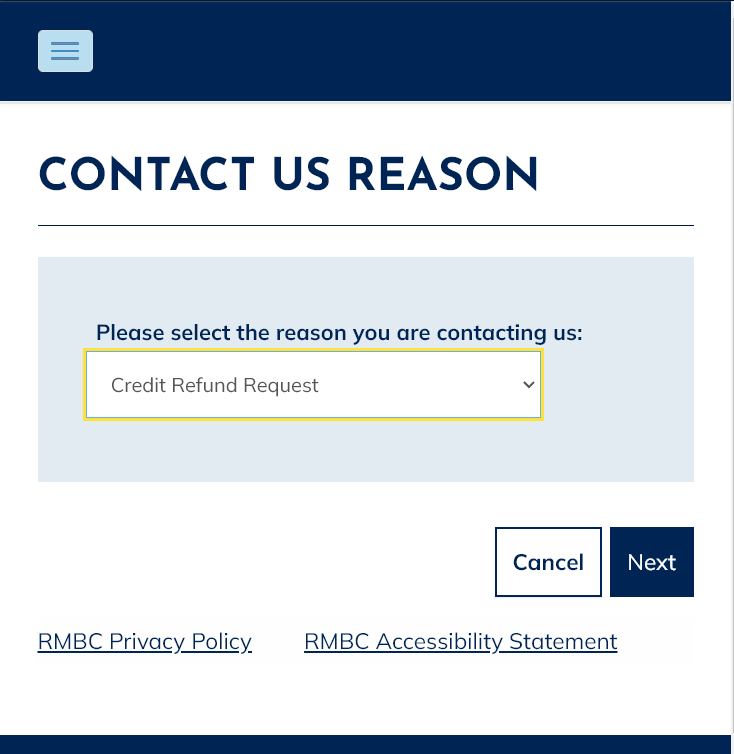 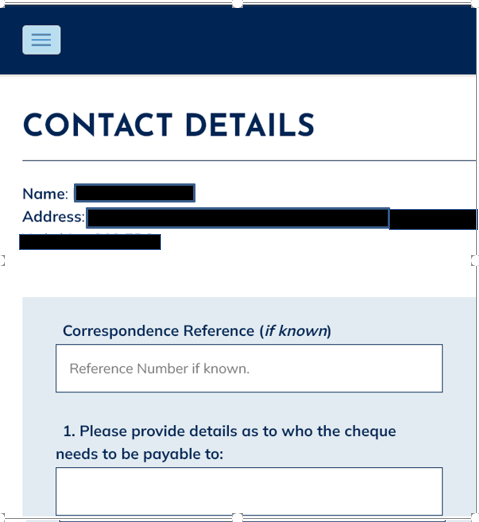 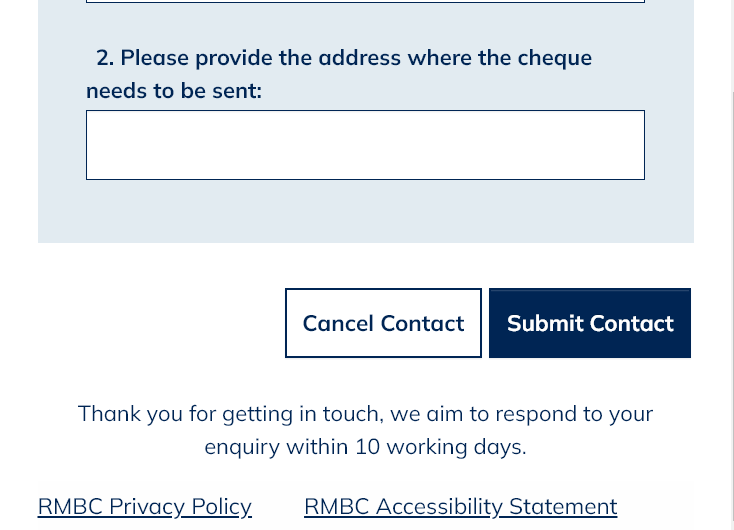 Home Contents Insurance – Request a Claim Form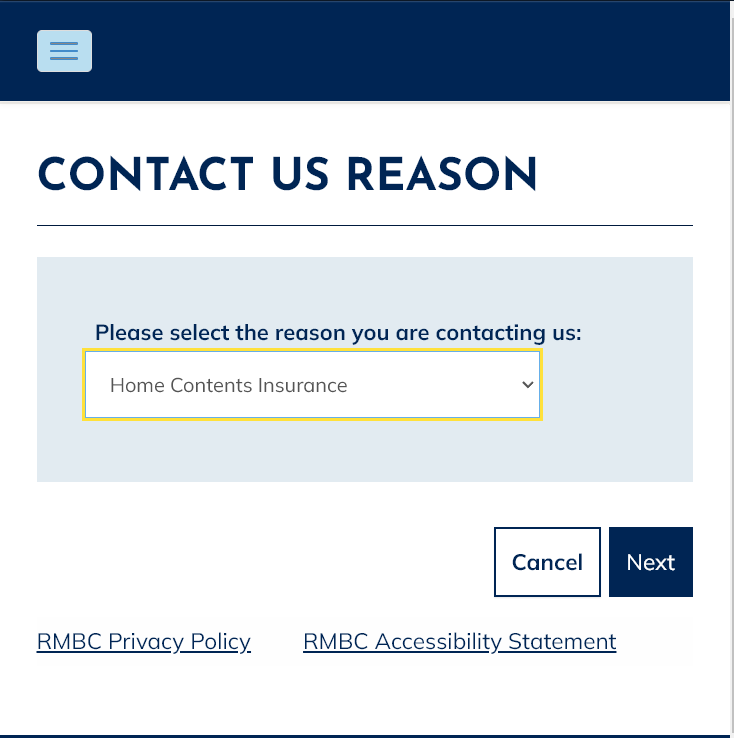 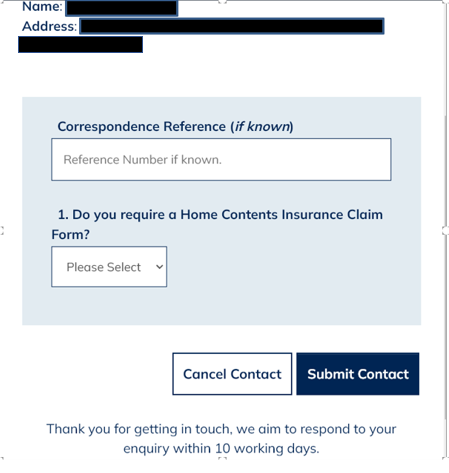 Permission for Pets Request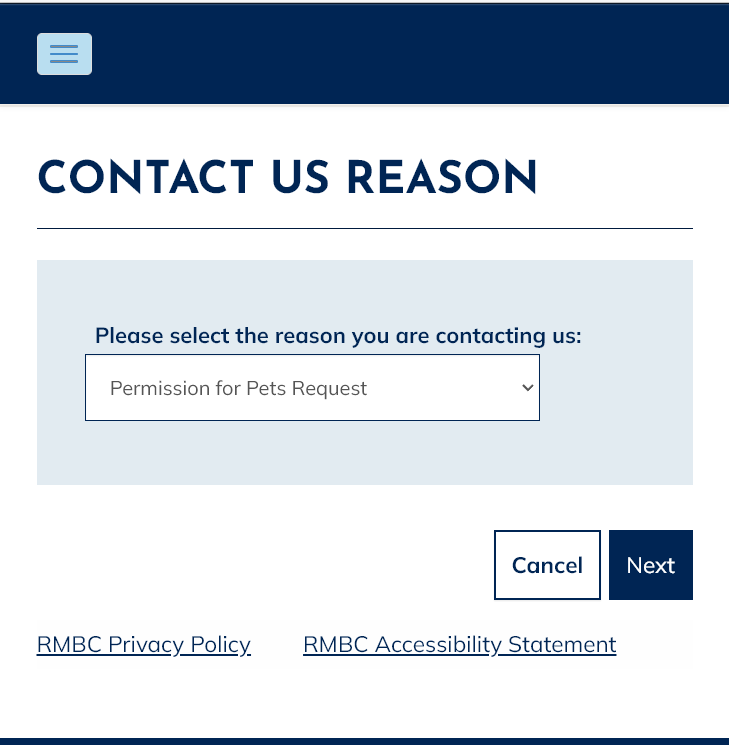 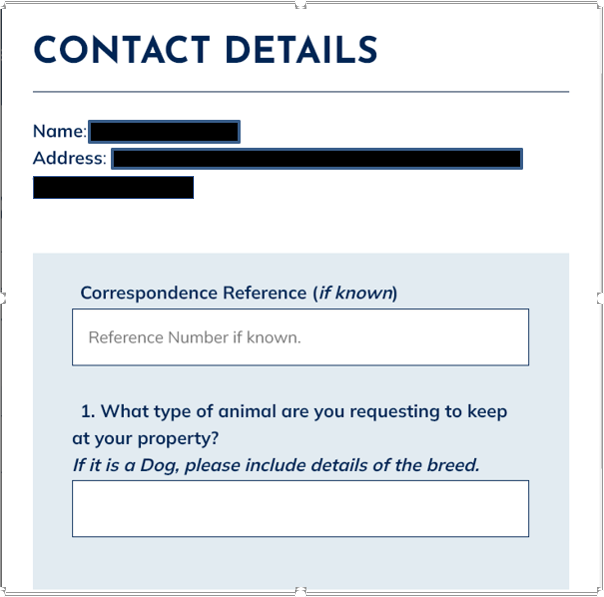 Request Permission for Tenant Alterations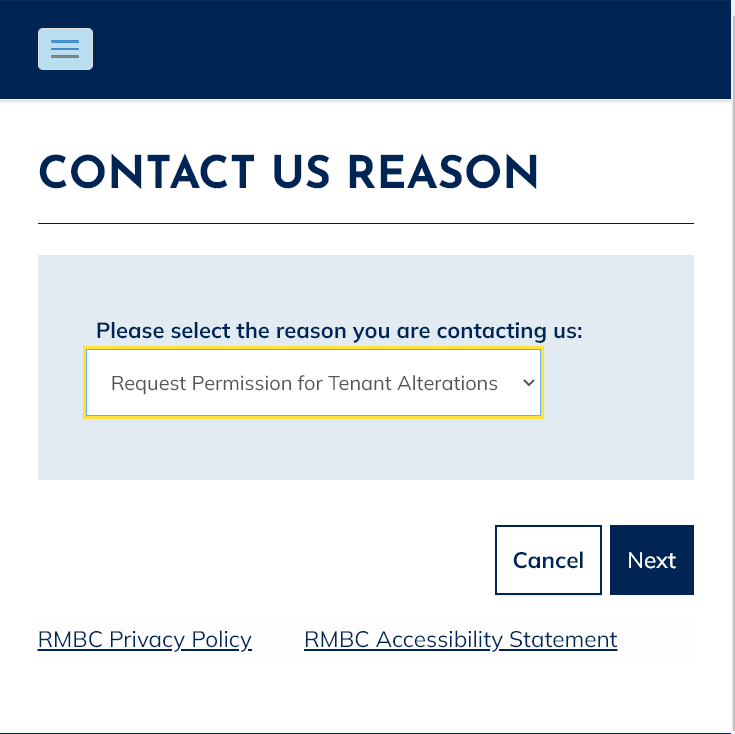 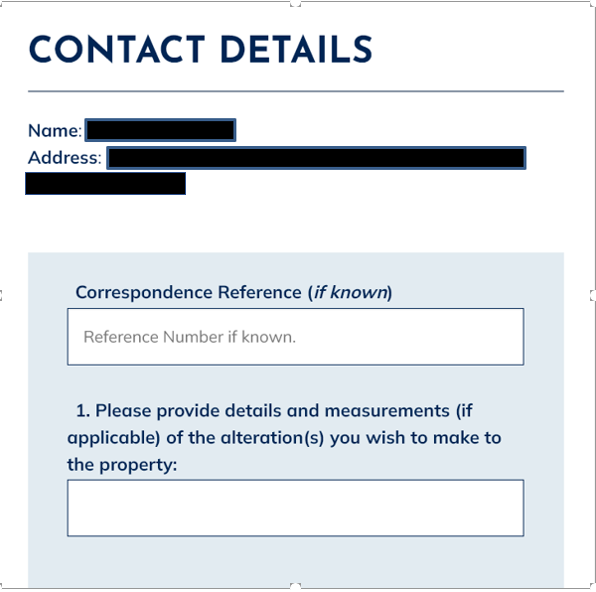 Accessing Get in Touch2How to submit a Get in Touch contact  3 Viewing Enquiries and Requests details6Get in Touch – Remaining Forms7Credit Refund Request7Home Contents Insurance – Request a Claim Form8Permission for Pets Request9Request Permission for Tenant Alterations10